 F.A.Q ski-mobile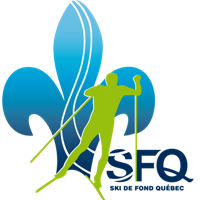 Quelle est la date limite pour réserver une activité Ski-Mobile?Il n’y a pas de date limite. Tant que le calendrier est libre, il est possible de réserver la Ski-Mobile. Ayant actuellement, une seule flotte, nous vous conseillons de confirmer le plus tôt possible, afin de vous assurer d'obtenir les dates les plus appropriées pour vous.Qui peut participer à une initiation Ski-Mobile? La Ski-Mobile a d’abord été conçue pour initier les enfants en milieu scolaire, c’est-à-dire les 3 à 12 ans. Notre flotte d’équipement ne comprend pas de matériel pour adultes. Les animations sont conçues pour un terrain de jeux à ski, c’est-à-dire un terrain plat ou légèrement accidenté avec une butte. La randonnée en sentier n’est pas optimale pour l’apprentissage des rudiments techniques. Toutefois, elle peut être un complément ajouté par l’animateur suite à l’évaluation des habiletés du groupe et pour mettre en pratique les acquis. Combien d’élèves/de participants peut accueillir une période animée?Pour les écoles : Nos groupes sont calculés en fonction de classe moyenne (25-35 élèves du primaire). Nos équipements nous permettent d’accueillir entre : 25-30 enfants pour la Ski-Mobile sur neige (skis de fond) 15-20 enfants pour la Ski-Mobile hors neige (skis à roulettes)Pour les événements grand public : suggestions de groupes par âge et blocs horairesA partir de quel âge les enfants peuvent-ils suivre une initiation?La flotte hivernale convient aux enfants de 4 à 12 ans.  La flotte estivale est également disponible pour les enfants dès 6 ans, toutefois, nous suggérons plutôt des groupes âgés entre 8 et 12 ans. Est-il possible de passer plusieurs groupes dans une journée, en plusieurs périodes lors d’une activité Ski-Mobile?Il est possible d'accueillir une classe par période animée. Nous suggérons 3-5 périodes animées par journée, mais il est possible de s'adapter à vos périodes de cours. Nous ne faisons pas d’animation de demi-journées. Pour les événements grand public, nous adaptons la formule à votre événement (Essais libres en rotation, à des heures fixes, sur réservation, groupe variable selon la surface de jeux et les équipements disponibles)*** attention le nombre requis d’animateurs et de personnel bénévole de votre organisation varie selon la formule choisie.Quelle est la durée d’une activité d’animation Ski-Mobile?Une durée de 55 à 75 minutes est idéale pour permettre l'habillement des enfants, le "choix" de l'équipement et une animation optimale. Toutefois, nous adaptons la durée de l’animation en fonction de votre réalité et de vos contraintes.Quel type d’espace devons-nous prévoir pour une activité Ski-Mobile?Un espace de 50’ x 50’ est suffisant pour s'amuser (un peu plus est aussi un peu mieux !)En hiver, la surface doit être damée, et une légère inclinaison est souhaitée. Voir vidéo Ski de fond dans la cour d'école pour une meilleure idée des besoins/espaces.Avons-nous besoin de fournir du matériel? Avec la Ski-Mobile, nous fournissons tout le matériel pédagogique, le matériel d'animation et les équipements. De même, l'animateur/entraineur s'occupe des activités, sauf en cas de location à la semaine.Pour l’initiation hivernale, nous demandons si possible un endroit à l'intérieur ( + table et chaises) pour chausser les bottes et une personne pour aider au bon déroulement des transits (habillage/déshabillage, changement de groupes, ...). Un accès à un débarcadère et un local surveillé/fermé peut être demandé pour les locations à long terme. Pour l’initiation estivale, tous les participants doivent avoir un casque. Pour des raisons d’hygiène, nous ne fournissons pas ce type d’équipement. La semaine non-animée est uniquement disponible pour les entraineurs PNCE formés au niveau « Apprendre à s'entrainer - terrain sec. »Avons-nous besoin de fournir du personnel?Notre entraineur se charge du matériel et de l’animation. Toutefois, un coup de pouce est le bienvenu pour l’habillement, l’essai du matériel et la supervision à l’occasion. Nous vous invitons à avoir un responsable du groupe avec nous… et pourquoi pas sur ses skis ou ses skis à roulettes!Pour les événements grand public, nous pouvons fournir plusieurs animateurs ou travailler avec du personnel fourni par votre organisation. Groupe scolaire : 1 animateur SFQ + 1 professeur à ski + 1 accompagnateur de l’école.Il est nécessaire que le personnel encadre le groupe tout au long de l’activité, sous la direction de l’animateur. Grand public / réservations par bloc horaire :1 animateur SFQ + 1 bénévole à l’inscription  + 1 bénévole sur le terrain à l’accueil-animation.Grand public / essais libres : 2 à 3 animateurs SFQ + 1 à 2 bénévole à l’inscription. *** selon le nombre de visiteurs prévus.Y a-t-il différentes tailles?Oui bien sûr! Lors des initiations de ski de fond, la flotte d’équipement comprend des skis allant de 80 cm à 170 cm. Nous avons des bottes pour toutes les pointures d’enfants à homme. Quant aux skis à roulettes, ils sont de taille unique, mais ajustables. Existe-t-il des moyens de financement?Pour le financement de l’activité, il vous est possible de communiquer avec les différents clubs sociaux voués à la jeunesse dans votre secteur. Voici quelques exemples : Clubs Optimiste, Richelieu, Lions, Député, etc. Certaines fondations permettent aussi à de nombreux enfants de milieu défavorisé de bénéficier de bourses pour s’inscrire à des activités de loisirs et de sport.Tranche d’âgeNombre de pers.Durée3 à 5 ans5 à 8 enfants15 minutes habilement30 minutes terrain6 à 8 ans15 Avec aide des parents15 minutes habillement45 minutes terrain8 à 10 ans15 15 minutes habillement45 minutes terrain10 à 12 ans15 15 minutes habillement45 minutes terrain